木々の緑が目にまぶしい季節になりました。４年生の子どもたちも毎日元気いっぱい勉強や運動をしています。1年生を迎える会では「パフ」の発表に歓迎の気持ちを込めて取り組みました。生い茂る葉のように４年生の子どもたちもぐんぐん伸びていってほしいと思います。５月には、はじめてのクラブ活動があります。この一年間保護者の皆様と、子どもたちを一緒に支援し、育てていけたらと思います。今後ともよろしくお願い致します。　　　　　　　　　　　　　　　　　　　　　　　　　　　　　　　　　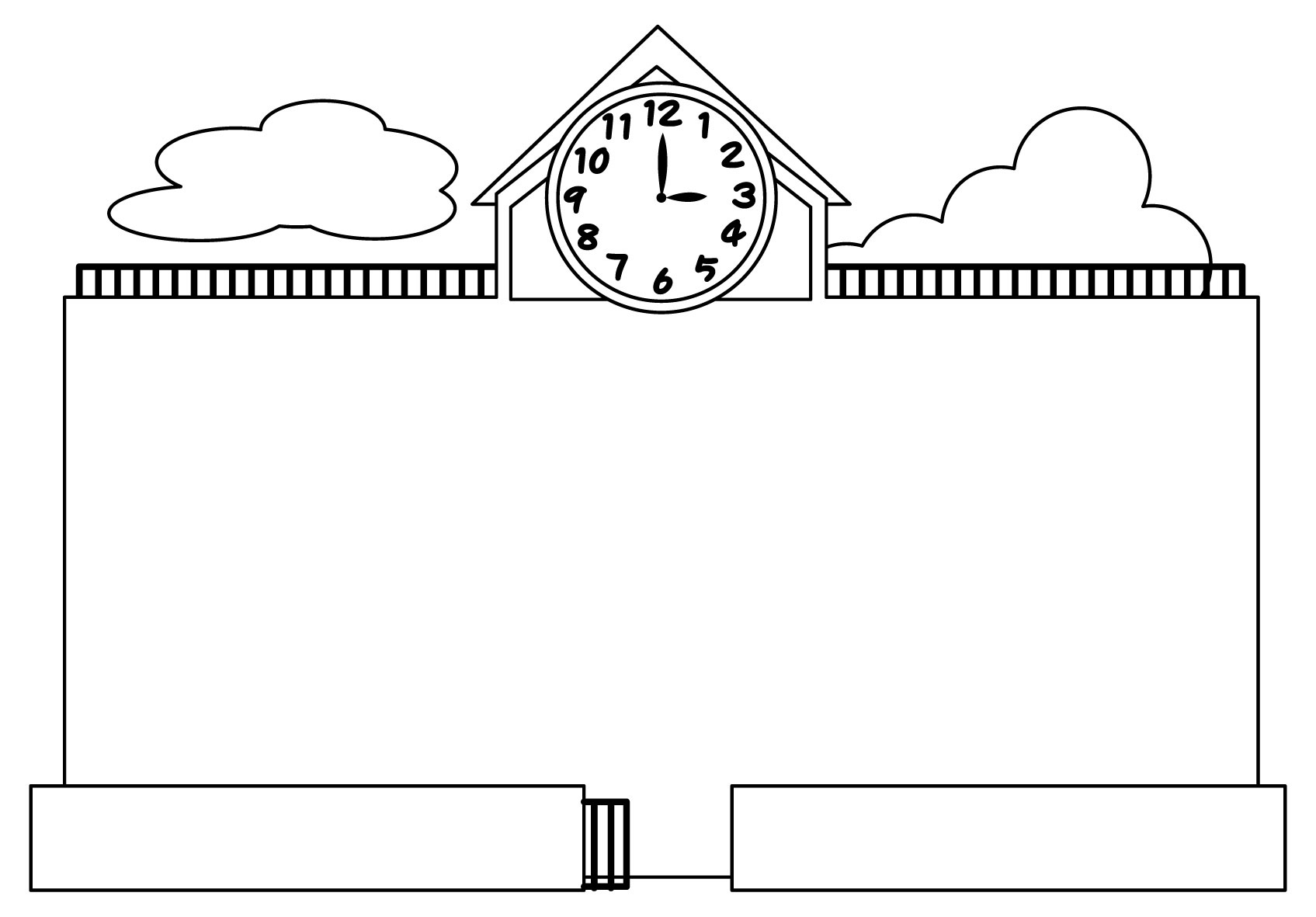 教材費として２０００円を集金させていただきます。５月の集金日は、１８日（木）です。１７日（水）に集金袋を配付します。よろしくお願いします。算数の学習で分度器を使用します。購入希望を受け付けます。後日、袋を配付しますので、おつりのいらないように現金を入れ、提出してください。締め切りは、１９日（金）です。５月になると、運動会練習が始まります。毎日、運動会練習がありますので水筒や汗拭きタオル、気になる方は体操着の替え等のご準備をお願いいたします。例年６月に行っております自転車教室ですが、今年は運動会の関係で１１月に予定しております。座間市では保護者の付き添い無しでの自転車走行は、自転車教室後の単独走行を推奨しておりますが、本校ではご家庭のご判断にお任せいたしております。自転車に乗る時のルールをお子さんと良く話し合っていただき、安全な走行を心がけていただきます様、宜しくお願いいたします。高学年リレーについて今年度の運動会では、高学年リレーを行う予定です。リレー選手決めを５月１日（月）に行います。雨の日は、５月２日（火）に行います。よろしくお願いします。　国　語聞き取りメモのくふう　漢字の広場➀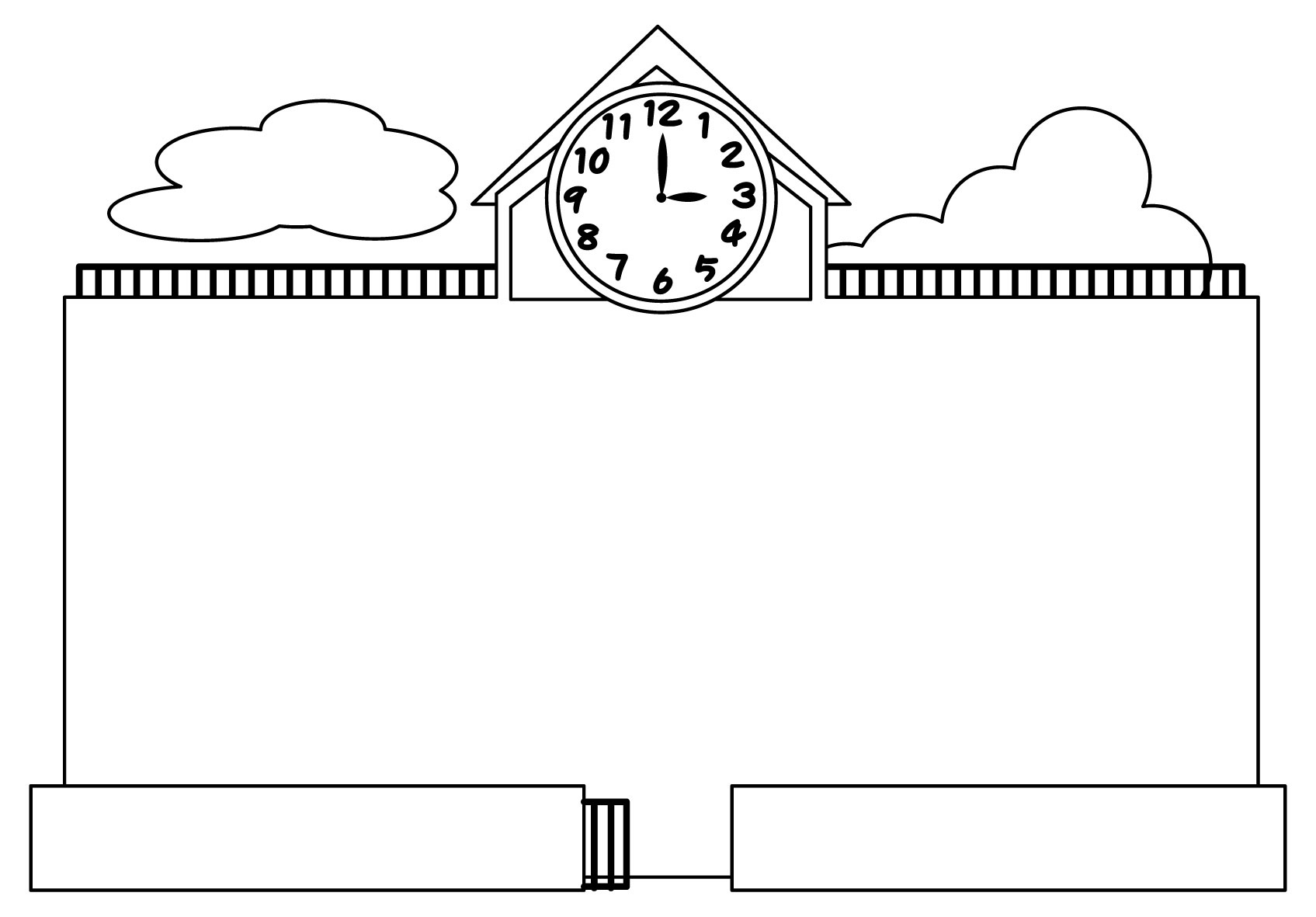 思いやりのデザイン/アップとルーズで伝える　社　会水はどこから　算　数グラフや表を使って調べよう　わり算のしかたを考えよう　　理　科体のつくりと運動　天気と気温　電気のはたらき　音　楽歌声をひびかせて　ひょうしとせんりつ　図　工立ち上がれ！ねん土　まぼろしの花　体　育運動会練習　総　合日本の災害について知ろう　道　徳十さいのプレゼント（自然愛護）さかあがり（希望と勇気、努力と強い意志）　かさ（感謝）お母さんのせいきゅう書（感謝）